муниципальное автономное дошкольное образовательное учреждение «Центр развития ребёнка – детский сад №27 «Росинка» городского округа Ступино Московской областиПедагогический проектпо физической культуре Тема: «Первые шаги ГТО»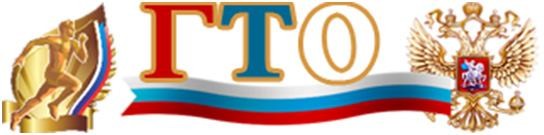 Выполнили:                       Инструктор по физической культуре:Прокудина А.М. Воспитатель: Суздальцева И.В.Ступино В	настоящее			время			особую			актуальность			имеет	проблема состояния			здоровья		и физического развития детей дошкольного возраста. За	последние		десятилетия	состояние		здоровья	дошкольников	резко ухудшилось.	Сохранение		и		укрепление	здоровья		подрастающего поколения является важной  задачей правительства РФ.		24 марта 2014 года подписан		Указ			Президента		Российской		Федерации	«О		Всероссийском физкультурно - спортивном комплексе «Готов к труду и обороне» (ГТО)». Разработано  положение «О всероссийском			физкультурно- оздоровительном комплексе «ГТО»,	утвержденное				постановлением правительства		РФ	№	540 от 11.06.2014 г. Воспитывать детей с дошкольного возраста здоровому образу жизни — первоочередная задача детского сада. Социальной проблемой на сегодняшний день является недостаточная осведомленность родителей о важности физического воспитания.  Низкая  спортивная   активность,   малоподвижный   образ жизни детей и их семей, отсутствие понимания  культуры  спорта,  сниженная  активность,  несбалансированное  питание,  несоблюдение режима дня, отсутствие полезных привычек. Необходимо внедрять новые подходы, доверительные партнерские отношения сотрудников ДОУ с родителями. В связи с  этим  проект  «Первые шаги ГТО»  будет  направлен на обеспечение эффективной работы физкультурно-спортивной организационной модели детского сада и воспитание здорового, физически развитого поколения дошкольников и их родителей.Проблема в нашем дошкольном учреждении состоит в том, что у большинства детей старшего дошкольного возраста нет особой заинтересованности в участии в спортивных соревнованиях, подвижных играх; единицы детей посещают спортивные секции. Таким образом, актуальность выбранной темы проекта обусловлена необходимостью более широкого внедрения в комплекс физкультурно-оздоровительных мероприятий старших дошкольников.Цель педагогического проекта:Приобщение детей, родителей, педагогов к спорту, здоровому активному образу жизни через подготовку к сдаче нормативов Всероссийского физкультурно-спортивного комплекса «Готов к труду и обороне»Задачи проекта:Познакомить детей, родителей и педагогов с физкультурно- спортивным комплексом «Готов к труду и обороне».Совершенствовать физические способности в совместной двигательной деятельности детей.Повысить уровень физической подготовленности, укрепления здоровья.Развивать интерес к занятиям физической культурой и спортом у воспитанников, их родителей и сотрудников ДОУ.Создать развивающую предметно-пространственную среду в спортивном зале, на спортивной площадке и прогулочных верандах для физкультурно-спортивной деятельности.Создать условия для объединения детей, педагогов и родителей с целью повышения положительной мотивации к спортивному стилю жизни.Инструктор по физической культуре. Организатор проекта.Дети старшего дошкольного возраста: группа в количестве 25 человек. Для участия в педагогическом проекте выбрана именно эта возрастная группа детей, т.к. процессы формирования двигательной деятельности у ребенка особенно актуальны в старшем дошкольном возрасте. Этот период характеризуется активной познавательной деятельностью, интенсивным развитием интеллектуальной, эмоционально - чувственной сфер, становлением самосознания. В период старшего дошкольного возраста появляются необходимые новообразования физического и психического порядка.Воспитатели подготовительной группы. Организаторы проекта. Огромную роль в становлении личности и физическом развитии подрастающего ребенка играет воспитатель, общение и взаимодействие с которым занимает значительную часть жизни дошкольника и значение которого трудно переоценить. Роль воспитателей в проекте – закреплять умения и навыки детей, полученные на физкультурных занятиях; оказывать помощь в проведении различных физкультурно-оздоровительных мероприятий; проводить работу с родителями по данной проблематике.Родители детей старшего дошкольного возраста в количестве 25 человек В законе «Об образовании» прописано, что родители являются первыми педагогами. Они обязаны заложить основы физического, нравственного и интеллектуального развития личности ребенка в раннем возрасте. Именно поэтому необходимо задействовать родителей в реализации данного педагогического проекта: выявить уровень компетентности по проблеме укрепления здоровья дошкольников; приобщить их к совместной активной двигательной деятельности с детьми; привлечь к сдаче норм ГТО.Медицинский работник. Его роль в проекте заключается в контроле над состоянием здоровья детей.Основными механизмами для достижения цели проекта и объединяющими педагогов, детей и родителей, являются формы совместной деятельности.ИНФОРМАЦИОННО - НАГЛЯДНЫЕНаглядные материалы на стендах;Папки – передвижки;РекомендацииКОЛЛЕКТИВНЫЕРодительские собрания;Тематические консультацииИНДИВИДУАЛЬНЫЕБеседы;Консультации;ПРОСВЕТИТЕЛЬСКО – ПРОФИЛАКТИЧЕСКИЕСовместная спортивная деятельность(непосредственная образовательная деятельность, физкультурные досуги, праздники).ИНФОРМАЦИОННО – АНАЛИТИЧЕСКИЕАнкетирование;«Горячая линия инструктора по физической культуре»НАГЛЯДНО – ПОЗНАВАТЕЛЬНЫЕДни открытых дверей;Мастер – класс;Дни здоровьяПостроение педагогического проекта предполагает преимущественное использование наглядно – практических игровых методов и приёмов, способов организации совместной деятельности детей и родителей. Совместные физкультурные досуги, развлечения, праздники являются самой эффективной формой работы с родителями по формированию культуры здоровья дошкольника и его мотивации на здоровый образ жизни. Целью является ориентация семьи на воспитание здорового ребёнка, гармонизация детско-родительских отношений и повышение компетенции родителей в области спорта, развития и воспитания детей.Задачи совместных мероприятий:Содействовать формированию теоретических знаний и практических умений у родителей в сдаче норм ГТО.Соблюдать единые требования дошкольного учреждения и семьи в вопросах воспитания, оздоровления, распорядка дня, двигательной активности, гигиенических процедур, формирования культурно- гигиенических навыков, развития движений детей.Совершенствование двигательных навыков и умений в детско- родительской паре.Развитие у дошкольников физических качеств и формирование психических процессов, творческой и познавательной активности, инициативы.Отличительные особенности совместных мероприятий заключаются в следующем:Большую часть времени ребенок выполняет задания вместе с родителями, при этом взрослый выступает в роли партнёра, помощника.Родители имеют возможность наблюдать за своими детьми в коллективе сверстников. Когда родители демонстрируют своё умение – это дарит детям огромную радость и положительные эмоции от взаимного общения, создаётся хороший эмоциональный настрой, что немаловажно и для психического здоровья ребёнка.В конце любого совместного мероприятия родителям будут выдаваться памятки, буклеты, рекомендации для закрепления полученной информации.При организации совместных досугов, Дней Здоровья, создаются условия для реализации природной двигательной активности детей, потребность в самоутверждении. Предоставляется возможность развиваться как детям, так и родителям, обогащать двигательный опыт, формировать приёмы здорового образа жизни.положительная динамика развития физических качеств, наличие потребности в здоровом образе жизни и возможностей его обеспечения.улучшение качества работы по физическому воспитанию с детьми старшего дошкольного возраста.повышение уровня компетентности педагогов в вопросах внедрения ГТО в дошкольных учреждениях.повышение компетентности родителей в вопросах внедрения ГТО в дошкольные организации.созданы условия для формирования привычки к здоровому образу жизни детей, педагогов, родителей, а именно: пополнен фонд методических, наглядно-иллюстративных материалов.разработан буклет «ГТО – это возрождение массового и детского спорта» и реализован проект.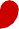 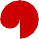 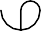 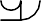 Данный педагогический проект «Первые шаги ГТО» в полной мере может быть применён и в других возрастных группах детского сада. Для этого необходимо разработать методическую базу по данной тематике для детей младшего дошкольного возраста, приобрести нужный инвентарь для сдачи нормативов.ЛитератураВсероссийский	физкультурно-спортивный	комплекс	ГТО	-	Указы президента. Немного из истории создания и внедренияГТО. Нормы ГТОЛихачева Т.С. Первая ступень ГТО.Марескина Г.А Методика подготовки младших школьников к выполнению норм комплекса ГТО.Реализация	образовательной	области	«Здоровье»	в	рамках	ФГОС дошкольного образованияТутов В.Н Возвращение норм ГТО как способ оздоровления нации7. СанПиН 2.4.1.3049-13;СрокиРабота с детьми(ответственный)Работа с родителями(ответственный)Работа с педагогами(ответственный)Организация развивающей среды и работа посамообразованиюОктябрьПрочтение книги С. Маршака «Рассказ о неизвестном герое» (воспитатель)Анкетирование«Роль физкультуры и спорта в жизни семьи»(инструктор по физкультуре)Изучить психолого	- педагогическую, методическую литературу,	опыт работы инструкторов по физической культуре	через интернет- ресурсы, статьи, публикации, приказы.Подготовить конспекты занятий, праздников, развлечений.Подобрать методический материал (пословицы, поговорки, рассказы, загадки о здоровье).Составить	перспективный план мероприятий по работе с детьми, педагогами и родителями.Изучить виды испытаний (тесты) и нормативы Всероссийского физкультурно – спортивногокомплекса «Готов к труду и обороне»(ГТО)НоябрьТематическое	занятие«История ГТО» презентация. (инструктор по физкультуре)Спортивные мероприятияв средних«Волшебный калейдоскоп» и старших группах«Папа, мама и я – спортивная семья» (инструктор по физкультуре)Консультация«Как провести	выходной день с детьми».(инструктор по физкультуре)Участие в спортивных мероприятияхБеседа:« О пользе физических упражнений для здоровья».Подобрать иллюстрации о спорте; пословицы, загадки, стихи о здоровье.(воспитатель)Конкурс семейных газет«Как наша семья дружит с физкультурой» (воспитатель)Разработать тематическое занятия:«История ГТО»Подготовить материал	для консультации родителям.Подобрать иллюстрации о спорте; пословицы, загадки, стихи о здоровье.Подобрать интересные эстафеты ксоревнованиям.ДекабрьОпрос детей«Что такое ГТО» (инструктор по физкультуре)Беседа: «Что я знаю о себе»(воспитатель)Консультация«Для чего нужно ГТО в дошкольном возрасте?» (воспитатель)Посещение медицинского кабинета«Почему не все дошкольники могут сдать ГТО?» (медработник)Разработать конспект – викторину для детей.Подготовить беседу о здоровье и спорте.2. Подготовить материалдля информационного буклета.ЯнварьТематическое занятие«Символика Олимпийских игр»(воспитатель)Спортивный праздник«Зимняя Олимпиада»Наглядная информация«Как стать спортивной семьей»Педагогический тренинг«Укрепляем здоровье детей»(инструктор по физкультуре)1. Подготовить наглядный материал.2. Разработать конспект развлечения«Зимняя Олимпиада»(инструктор пофизкультуре)ФевральСпортивное развлечение«Папа и я – спортивная семья!»23 февраля (инструктор по физкультуре)Участие в спортивном праздникеКонсультация«Зачем заниматься утренней гимнастикой и физкультурой?» (воспитатель)Помощь в изготовлении эмблем, оформление к празднику. Фотовыставка«Папа и я – спортивная семья!»(воспитатель)Разработать конспект развлечения к 23 февраля.Подобрать атрибуты и спортивный инвентарь к развлечениям.Подобрать консультацию.МартТематическое занятие«Спорт» (инструктор по физкультуре)Наглядная информация«Как воспитать малыша здоровым. (воспитатель)Мастер - класс для педагогов«Как сдают нормы ГТО дети 6-8 лет»(инструктор по физкультуре)Разработать тематическое занятия «Спорт»Подготовить материал наглядной информации для родителей.АпрельСдача норм ГТО Буклет для родителей«Готов к труду и обороне»(инструктор по физкультуре)Конкурс фотоколлажей«Наши спортивные групповые достижения» (воспитатель)Подготовить видеоролик«Наш путь к ГТО»